Программу  ГИА  смотрите по ссылке. https://www.chuvsu.ru/sveden/education/eduOp/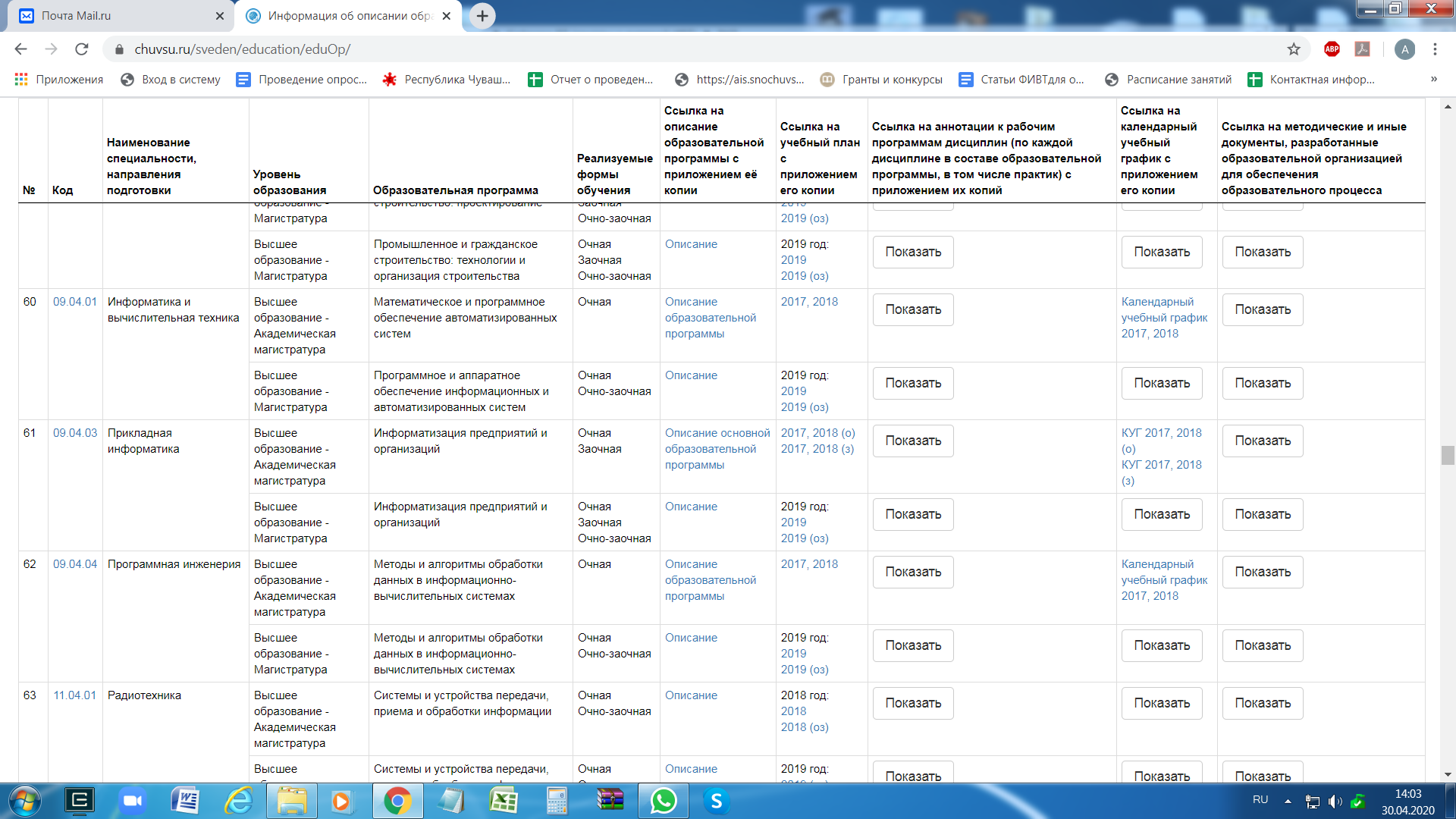 